Утверждено:___________  Т.Н. Гунбина                                                                                                                                                                                                           «7»      октября         2016 г.«Бухгалтерский учет в бюджетных организациях» 270 ак. часовФорма обучения: очно-заочная   Календарно-тематический график: Срок обучения 9 недель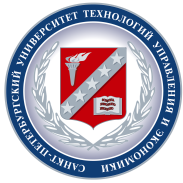 САНКТ-ПЕТЕРБУРГСКИЙ УНИВЕРСИТЕТ 
ТЕХНОЛОГИЙ УПРАВЛЕНИЯ И ЭКОНОМИКИНовосибирский филиалРаздел, тема курса1 неделя2 неделя3 неделя4 неделя5 неделя6 неделя7 неделя8 неделя9 неделя1122636444542610274862941041122124136Итоговая  аттестац20Защита ВАР